МКУ «УПРАВЛЕНИЕ ОБРАЗОВАНИЯАДМИНИСТРАЦИИ САЯНСКОГО РАЙОНА»ПРИКАЗс. Агинское«1» февраля 2016 г.								№ 10-ООб обеспечении условий доступности для инвалидов объектов и предоставляемых услуг в сфере образованияВ целях обеспечении условий доступности для инвалидов объектов и предоставляемых услуг в сфере образования, руководствуясь Порядком  обеспечения условий доступности для инвалидов объектов и предоставляемых услуг в сфере образования, а также оказания им при этом необходимой помощи, ПРИКАЗЫВАЮ:	1. Утвердить План мероприятий («дорожная карта») «Повышение значений показателей доступности для инвалидов объектов и услуг сферы образования в Саянском районе  на 2016-2018 годы».2. Заместителю руководителя (Н.Г.Никишина) ознакомить сотрудников МКУ «Управление образования администрации Саянского района о порядке  предоставления услуг в сфере образования инвалидам и маломобильным группам населения.3. Руководителям общеобразовательных учреждений:организовать «учебу» с сотрудниками ОО по вопросу предоставления услуг в сфере образования инвалидам и ММГ; назначить ответственных сотрудников ОО за информирование и инструктирование об условиях предоставления услуг инвалидам. 4. Контроль за исполнением данного приказа оставляю за собой. Руководитель 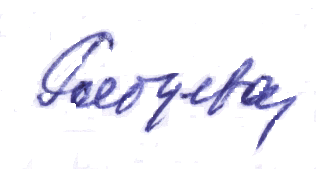 управления образования		Е.В. РябцеваПриложение 1к приказу управления образования  от 01.02.2016г. № 10-О План мероприятий («дорожная карта»)«Повышение значений показателей доступности для инвалидов объектов и услуг сферы образования в Саянском районе  на 2016-2018 годы» Повышение значений показателей доступности для инвалидов объектов и услугПеречень мероприятий по повышению значений показателей доступности в сфере образования для инвалидов объектов и услуг («дорожная карта») Саянского района, реализуемых для достижения запланированных значений показателей доступностиНаименование показателя доступности для инвалидов объектов и услугЕдиница измеренияЗначения показателейЗначения показателейЗначения показателейЗначения показателейСтруктурное подразделение (должностное лицо), ответственное за мониторинг и достижение запланированных значений показателей доступности для инвалидов объектов и услугНаименование показателя доступности для инвалидов объектов и услугЕдиница измерения2015 год2016 год2017 год2018 годСтруктурное подразделение (должностное лицо), ответственное за мониторинг и достижение запланированных значений показателей доступности для инвалидов объектов и услугУдельный вес объектов, на которых обеспечиваются условия индивидуальной мобильности инвалидов и возможность для самостоятельного их передвижения по зданию и (при необходимости  - по территории объекта) в том числе имеются:1.поручни;2.пандусы;3.доступные входные группы;4.доступные санитарно-гигиенические помещения;%7,67,67,67,6151515152323232323232323МКУ «Управление образования администрации Саянского района», руководители общеобразовательных учреждений Доля инвалидов (детей-инвалидов) школьного возраста, получивших образование в соответствии с индивидуальной программе реабилитации %100100100100МКУ «Управление образования администрации Саянского района», руководители общеобразовательных учреждений Доля сотрудников, предоставляющих услуги населению и прошедших инструктирование или обучение для работы с инвалидами%100100100100МКУ «Управление образования администрации Саянского района», руководители общеобразовательных учреждений Доля работников организаций, на которых административно-распорядительным актом возложено оказание инвалидам помощи при предоставлении им услуг %100100100100МКУ «Управление образования администрации Саянского района», руководители общеобразовательных учреждений № п/пНаименование мероприятияНормативный правовой акт (программа, иной документ, которым предусмотрено проведение мероприятия)Ответственные исполнители, соисполнителиСрок реализации (год)Срок реализации (год)Срок реализации (год)Ожидаемый результат№ п/пНаименование мероприятияНормативный правовой акт (программа, иной документ, которым предусмотрено проведение мероприятия)Ответственные исполнители, соисполнители201620172018Ожидаемый результатРаздел 1. Совершенствование нормативно – правовой документации Раздел 1. Совершенствование нормативно – правовой документации Раздел 1. Совершенствование нормативно – правовой документации Раздел 1. Совершенствование нормативно – правовой документации Раздел 1. Совершенствование нормативно – правовой документации Раздел 1. Совершенствование нормативно – правовой документации Раздел 1. Совершенствование нормативно – правовой документации Раздел 1. Совершенствование нормативно – правовой документации 1.1Создание координационного Совета при управлении образования по вопросам взаимодействия при организации обучения детей – инвалидов и детей ОВЗ Стратегия развития образования Саянского района на 2016-2020 гг. МКУ «Управление образования администрации Саянского района »+Координация деятельности по вопросам  выстраивание единого образовательного пространства для детей с ОВЗ и детей – инвалидов 1.2Разработка адаптированных общеобразовательных программ для обучения детей – инвалидов и детей с ОВЗ в соответствии с требованиями ФГОС ФГОС ОВЗ Руководители ОО+++Обучение детей – инвалидов и детей  ОВЗ в соответствии с требованиями ФГОС  и индивидуальной траекторией развития Раздел 2. Мероприятия по поэтапному повышению значений показателей доступности для инвалидов объектов инфраструктуры Раздел 2. Мероприятия по поэтапному повышению значений показателей доступности для инвалидов объектов инфраструктуры Раздел 2. Мероприятия по поэтапному повышению значений показателей доступности для инвалидов объектов инфраструктуры Раздел 2. Мероприятия по поэтапному повышению значений показателей доступности для инвалидов объектов инфраструктуры Раздел 2. Мероприятия по поэтапному повышению значений показателей доступности для инвалидов объектов инфраструктуры Раздел 2. Мероприятия по поэтапному повышению значений показателей доступности для инвалидов объектов инфраструктуры Раздел 2. Мероприятия по поэтапному повышению значений показателей доступности для инвалидов объектов инфраструктуры Раздел 2. Мероприятия по поэтапному повышению значений показателей доступности для инвалидов объектов инфраструктуры 2.1Обеспечение условий для беспрепятственного доступа инвалидам к общеобразовательным учреждениям района Постановление Правительства Красноярского края 
от 30.09.2013 № 507-п «Об утверждении государственной программы Красноярского края «Развитие системы социальной поддержки населения»МКУ «Управление образования администрации Саянского района», руководители общеобразовательных учреждений ++Обеспечение доступа инвалидам к  общеобразовательным учреждениям в 2016 году – к 1 объектув 2017 году – к 1 объектам2.2Обеспечение условий  доступности услуг в сфере образования Приказ Министерства образования и науки Российской Федерации от 9 ноября 2015 г. № 1309 «Об утверждении порядка обеспечения условий доступности для инвалидов объектов и предоставляемых услуг в сфере образования, а также оказания им при этом необходимой помощи» МКУ «Управление образования администрации Саянского района», руководители общеобразовательных учреждений +++Создание условий доступности условий для всех категорий инвалидов и маломобильных групп населения2.3Адаптация объектов образования к обслуживанию инвалидов и других маломобильных групп населенияПриказы учрежденийМКУ «Управление образования администрации Саянского района», руководители общеобразовательных учреждений +++Создание условий доступности объектов для всех категорий инвалидов и маломобильных групп населения2.4Комплексный анализ состояния доступности образовательных организаций для детей-инвалидовПриказ Министерства труда и социальной защиты от 25.12.2012 №627 «Об утверждении методики, позволяющей объективизировать и систематизировать доступность объектов и услуг в приоритетных сферах жизнедеятельности для инвалидов и других маломобильных групп населения с возможностью учета региональной специфики»МКУ «Управление образования администрации Саянского района», руководители общеобразовательных учреждений +Паспортизация  образовательных учреждений на предмет доступности для детей-инвалидов2.5Разработка и утверждение муниципальных планов развития доступной универсальной образовательной среды в образовательных организациях согласно данным паспортизации Федеральный закон Российской Федерации от 29 декабря 2012 г. N 273-ФЗ "Об образовании в Российской Федерации"МКУ «Управление образования администрации Саянского района», руководители общеобразовательных учреждений +Утверждение плана развития муниципального образования по достижению доступности образования для инвалидов2.6Создание ресурсного центра психолого-педагогического  сопровожденияФедеральный закон Российской Федерации от 29 декабря 2012 г. N 273-ФЗ "Об образовании в Российской Федерации"МКУ «Управление образования администрации Саянского района»+Создание условий для предоставления консультационных  услуг о возможностях получения детям с ОВЗ  образованияРаздел 3. Мероприятия по поэтапному повышению значений показателей доступности предоставляемых инвалидам услуг с учетом имеющихся у них нарушенных функций организма, а также по оказанию им помощи в преодолении барьеров, препятствующих пользованию объектами и услугамиРаздел 3. Мероприятия по поэтапному повышению значений показателей доступности предоставляемых инвалидам услуг с учетом имеющихся у них нарушенных функций организма, а также по оказанию им помощи в преодолении барьеров, препятствующих пользованию объектами и услугамиРаздел 3. Мероприятия по поэтапному повышению значений показателей доступности предоставляемых инвалидам услуг с учетом имеющихся у них нарушенных функций организма, а также по оказанию им помощи в преодолении барьеров, препятствующих пользованию объектами и услугамиРаздел 3. Мероприятия по поэтапному повышению значений показателей доступности предоставляемых инвалидам услуг с учетом имеющихся у них нарушенных функций организма, а также по оказанию им помощи в преодолении барьеров, препятствующих пользованию объектами и услугамиРаздел 3. Мероприятия по поэтапному повышению значений показателей доступности предоставляемых инвалидам услуг с учетом имеющихся у них нарушенных функций организма, а также по оказанию им помощи в преодолении барьеров, препятствующих пользованию объектами и услугамиРаздел 3. Мероприятия по поэтапному повышению значений показателей доступности предоставляемых инвалидам услуг с учетом имеющихся у них нарушенных функций организма, а также по оказанию им помощи в преодолении барьеров, препятствующих пользованию объектами и услугамиРаздел 3. Мероприятия по поэтапному повышению значений показателей доступности предоставляемых инвалидам услуг с учетом имеющихся у них нарушенных функций организма, а также по оказанию им помощи в преодолении барьеров, препятствующих пользованию объектами и услугамиРаздел 3. Мероприятия по поэтапному повышению значений показателей доступности предоставляемых инвалидам услуг с учетом имеющихся у них нарушенных функций организма, а также по оказанию им помощи в преодолении барьеров, препятствующих пользованию объектами и услугами3.1Организация обучения детей – инвалидов и детей ОВЗ в общеобразовательных учреждениях района в соответствии с особенностью развития  Федеральный закон Российской Федерации от 29 декабря 2012 г. N 273-ФЗ "Об образовании в Российской Федерации"Руководители общеобразовательных учреждений +++Соблюдение конституционного права детей на образование 3.2Организация обучения детей – инвалидов и детей ОВЗ в дошкольных образовательных учреждениях района в соответствии с особенностью развития  Федеральный закон Российской Федерации от 29 декабря 2012 г. N 273-ФЗ "Об образовании в Российской Федерации"Руководители дошкольных образовательных учреждений +++Соблюдение конституционного права детей дошкольного возраста  на образование 3.3Организация психолого – педагогического сопровождения детей от 0-18 лет через школьные пмпк, РПМПК,  службы сопровождения учрежденийФедеральный закон Российской Федерации от 29 декабря 2012 г. N 273-ФЗ "Об образовании в Российской Федерации"РПМПК, руководители образовательных учреждений +++Оказание психолого – педагогической помощи детям, соблюдение конституционного права детей на образование 3.4Реализация мероприятий соглашения между учреждением здравоохранения и РПМПК по вопросам взаимодействия с целью обеспечения качественной работы  психолого-медико-педагогической  комиссииПриказ министерства образования и науки Российской Федерации от 20.09.2013 №1082 «Об утверждении положения о психолого-медико-педагогической комиссии»РПМПК+++Своевременное выявление детей, нуждающихся в психолого-педагогической и медико-социальной помощи3.5Организация учета детей с 0 до 3 лет, нуждающихся в психолого-педагогической и медико-социальной помощиПриказ министерства образования и науки Российской Федерации от 20.09.2013 №1082 «Об утверждении положения о психолого-медико-педагогической комиссииМКУ «Управление образования администрации Саянского района»+++Создана база учета детей от 0 до 3-х лет с целью своевременного выявления детей с ограниченными возможностями здоровья3.6.Применение  методических рекомендаций по созданию специальных условий образования для детей с разной нозологией, организации совместного обучения детей с ограниченными возможностями здоровья и детей, не имеющих нарушений в развитии, в условиях общеобразовательных учрежденийПриказ министерства образования и науки Красноярского края от 22.04.2015 № 140-11-05 «О введении на территории Красноярского края федерального государственного образовательного стандарта начального общего образования обучающихся с ограниченными возможностями здоровья»МКУ «Управление образования администрации Саянского района», руководители общеобразовательных учреждений +++Использование  в работе методических пособий3.7Повышение квалификации специалистов районной  психолого-медико-педагогической  комиссий,  управленческих кадров, реализующих инклюзивное образование Постановление Правительства Красноярского края от 30.09.2013 № 508-п «Об утверждении государственной программы Красноярского края «Развитие образования»МКУ «Управление образования администрации Саянского района», руководители общеобразовательных учреждений +++Повышение квалификации специалистов РПМПК и общеобразовательных организаций3.8Организация инструктирования или обучения специалистов, работающих с инвалидами по вопросам, связанным с обеспечением доступности для них объектов и услуг в соответствии с новыми положениями законодательства Российской ФедерацииФедеральный закон №419-ФЗ от 01.12.2014 «О внесении изменений в отдельные законодательные акты Российской Федерации по вопросам социальной защиты инвалидов в связи с ратификацией Конвенции о правах инвалидов»МКУ «Управление образования администрации Саянского района», руководители учреждений +++Обучение и инструктирование специалистов учреждений предоставляющих услуги  (100% к 2018 году)